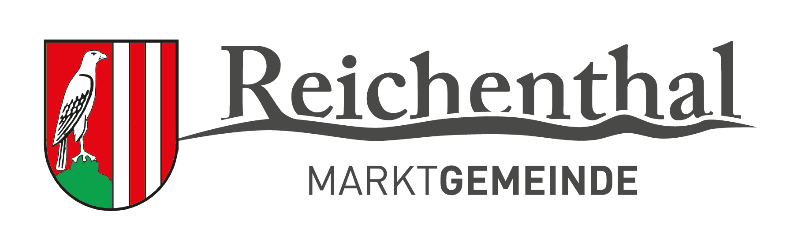 Bauamt/StandesamtSachbearbeiter:	Harald Pachinger   Tel. Nr.:	07214/7007-13Fax:	07214/7007-18e-mail:	bauamt@reichenthal.atLiebe Eltern! Mittels Onlinebestellsystem können Sie Ihr Kind für die Schul- und Kindergartenausspeisung anmelden. Dies ermöglicht Ihnen eine einfache, tageszeitunabhängige Bestellung per Internet (Smartphone, PC oder Tablet) von unterwegs oder ganz bequem von zu Hause aus.Im Folgenden möchten wir Sie über die wichtigsten Punkte im Zusammenhang mit dem webbasierten Bestellsystem informieren.AnmeldungDie Registrierung/Anmeldung erfolgt online unter folgender Internetadresse:https://reichenthal.ausspeisung.at oder https://nmsreichenthal.at/schulkücheDer Zugang ist auch über die HP der Gemeinde in der Rubrik „Meine Gemeinde-Schulausspeisung Anmeldung“ möglich. Nach Öffnen des Portales finden Sie rechts auf der Seite einen Link „Zur Registrierung für Neukunden“. Über diesen Link gelangen Sie zur Anmeldung für Neukunden. Bitte füllen Sie das Formular vollständig aus. Nach Absenden des Anmeldeformulars bekommen Sie Ihre Zugangsdaten an Ihre angegebene E-Mail-Adresse geschickt.Hinweis: Sollten Sie die E-Mail mit den Zugangsdaten nicht innerhalb weniger Minuten bekommen, prüfen Sie bitte, ob die E-Mail fälschlicherweise im Spam-Ordner gelandet ist. Ansonsten kontaktieren sie bitte ehest das Gemeindeamt Reichenthal.Sie können sich nun mit den erhaltenen Zugangsdaten im Online-Bestellsystem anmelden, die Daten Ihres Kindes ergänzen, weitere Kinder anlegen und Essen bestellen. Achtung: Im Kindergarten und Volksschule erfolgt keine Klassen-/Gruppeneinteilung, in der Mittelschule schon! Sollte es in der MS Reichenthal aufgrund von zu wenigen Schülern keine Klassenteilung (Klasse A und B) geben, ist Ihr Kind in der A Klasse anzumelden!Essen bestellenSie haben die Möglichkeit, rund um die Uhr bequem über PC, Laptop, Smartphone oder Tablet Bestellungen und Änderungen vorzunehmen.Sollte Ihr Kind erkranken oder aus einem anderen wichtigen Grund nicht am Essen teilnehmen können, so können Sie das Essen für den jeweiligen Tag spätestens bis 08.00 Uhr des betreffenden Tages über das Bestellsystem abbestellen. Eine spätere Abmeldung ist nicht möglich (Essen wird verrechnet)!Achtung: Sie sind für die Essensabmeldung bei Wandertagen, Ausflügen, Sommer- Wintersportwochen usw. selbst verantwortlich! Sollte dies übersehen werden, ist das Essen trotzdem zu bezahlen!
DauerbestellungSie können für Ihr Kind auch eine Dauerbestellung hinterlegen.Das bedeutet, dass Ihr Kind / Ihre Kinder immer zu den ausgewählten Wochentagen zum Essen angemeldet ist. Diese Essen können Sie natürlich ebenfalls innerhalb der Frist ab- und umbestellen.RechnungsstellungZu Beginn jedes Monats erhalten Sie eine Rechnung in elektronischer Form (PDF Datei) für den vorhergegangenen Monat. Sie werden per E-Mail informiert, sobald eine neue Rechnung vorliegt. Diese können Sie sich dann in Ihrem Kundenbereich herunterladen. Die Bezahlung erfolgt ausschließlich mittels Lastschrifteinzug von Ihrem Konto.DatenschutzMit der Aufgabe von Bestellungen werden personenbezogene Daten wie Name, Rechnungsanschrift, E-Mailadresse, Name und Einrichtung der Essenteilnehmerin / des Essenteilnehmers erhoben, um die Bestellungen abzuwickeln und das Essen ausgeben zu können.Außerdem übermitteln Sie uns für einen Lastschrifteinzug mit SEPA-Mandat die entsprechenden Kontodaten. Kundendaten werden ausschließlich im Rahmen der geltenden Datenschutzgesetze genutzt und verarbeitet.Mit freundlichen GrüßenÖkR Karin KampelmüllerBürgermeisterin